INSTITUTO DISTRITAL EVARDO TURIZO PALENCIAACTIVIDAD DE RECUPERACIONETAPA IIINDICADORES 1 Y 2TEMA: ESTUDIO DE LA TABLA PERIODICA1. Definir cada uno de los siguientes conceptos:a. Número atómicob. Afinidad electrónicac. Electronegatividadd. Energía de ionizacióne. Número de oxidación2.  Coloque dentro del paréntesis la letra de la izquierda que se identifica con el numeral de la derecha, teniendo como base la configuración electrónica.a. Z = 26 1. ( ) Período 4 grupo 14 (IVA)b. Z = 32 2. ( ) Período 3 grupo 15 (VA)c. Z = 36 3. ( ) Período 4 grupo 5 (VB)d. Z = 43 4. ( ) Período 3 grupo 17 (VIIA)e. Z = 15 5. ( ) Período 4 grupo 18 (VIIIA)f. Z = 17 6. ( ) Período 4 grupo 8 (VIIIB 1ª Columna)g. Z = 23 7. ( ) Período 5 grupo 7 (VIIB)3.  Aparee la columna de la derecha con la columna de la izquierda:a. ( ) Bajo potencial de ionización                                                                              1. Z = 25b. ( ) Nivel 4 completamente lleno con electrones                                                     2. Z = 7c. ( ) Halógeno                                                                                                            3. Z = 83d. ( ) Átomo con todos sus electrones apareados                                                       4. Z = 5e. ( ) 3 electrones en el último subnivel p                                                                  5. Z = 1f. ( ) Su configuración electrónica terminada en p1                                                  6. Z = 55g. ( ) Subnivel d semilleno                                                                                        7. Z = 30h. ( ) Radio atómico más pequeño                                                                             8. Z = 534.  Para el isótopo hipotético 17 X 35        determinar.a. Grupo____ y periodo _____b. Número atómico______ y masa atómica____________c. Número de p  _______, n o ___________ y e  ________23. Completar la siguiente tabla: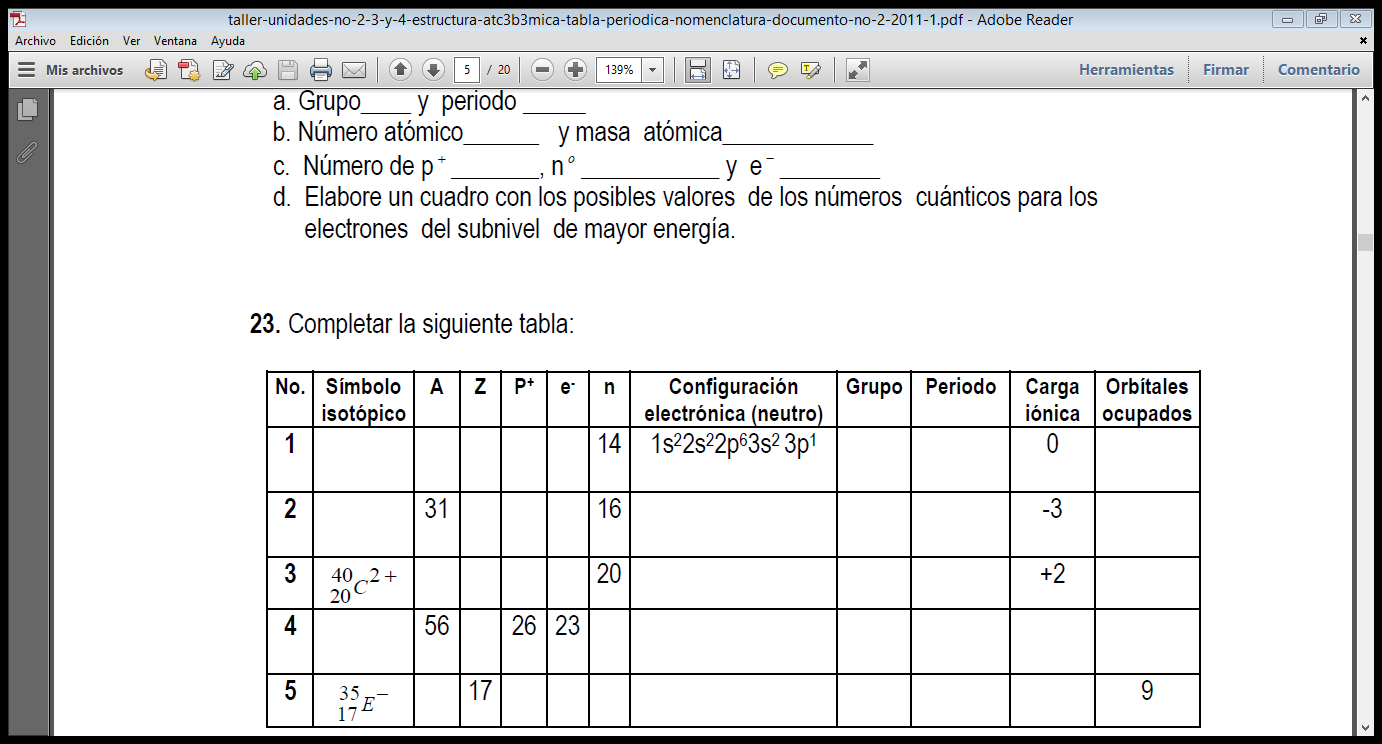 5.  Las siguientes distribuciones electrónicas abreviadas corresponden a elementos a los cuales se les ha asignado arbitrariamente un símbolo: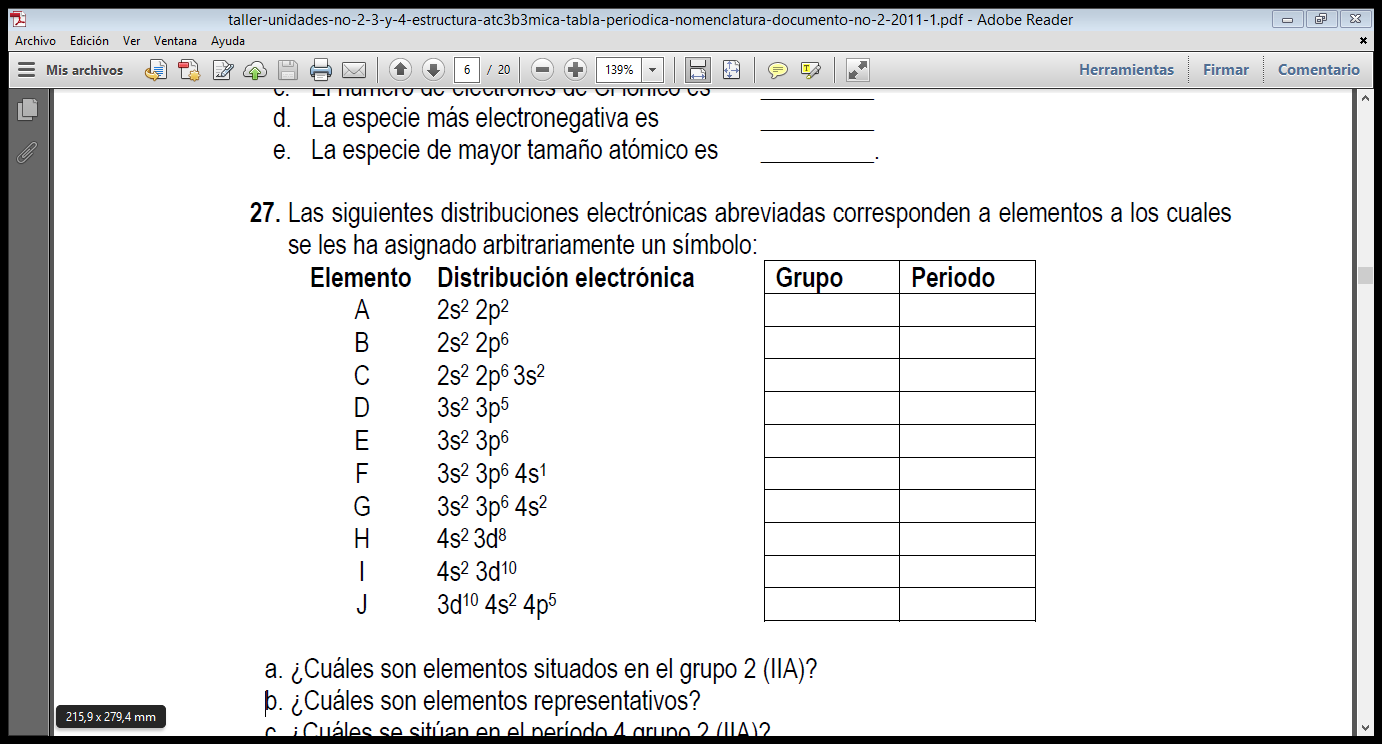 a. ¿Cuáles son elementos situados en el grupo 2 (IIA)?b. ¿Cuáles son elementos representativos?c. ¿Cuáles se sitúan en el período 4 grupo 2 (IIA)?d. ¿Cuáles son elementos de transición?e. ¿Cuáles elementos son gases nobles?f. ¿Cuáles elementos ocupan el mismo número de niveles de energía?6. Llene la siguiente tabla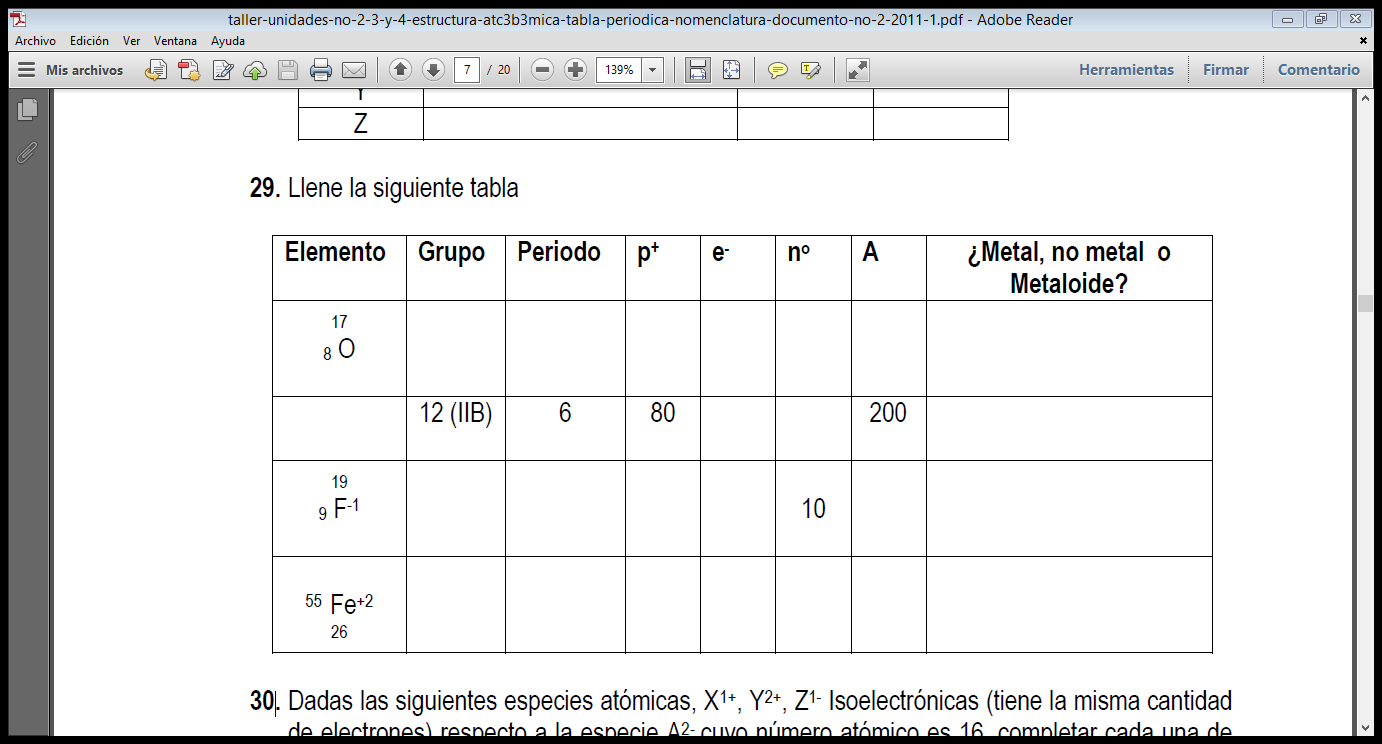 7. Considere los siguientes elementos para los cuales se describe su distribución electrónica en los dos últimos subniveles.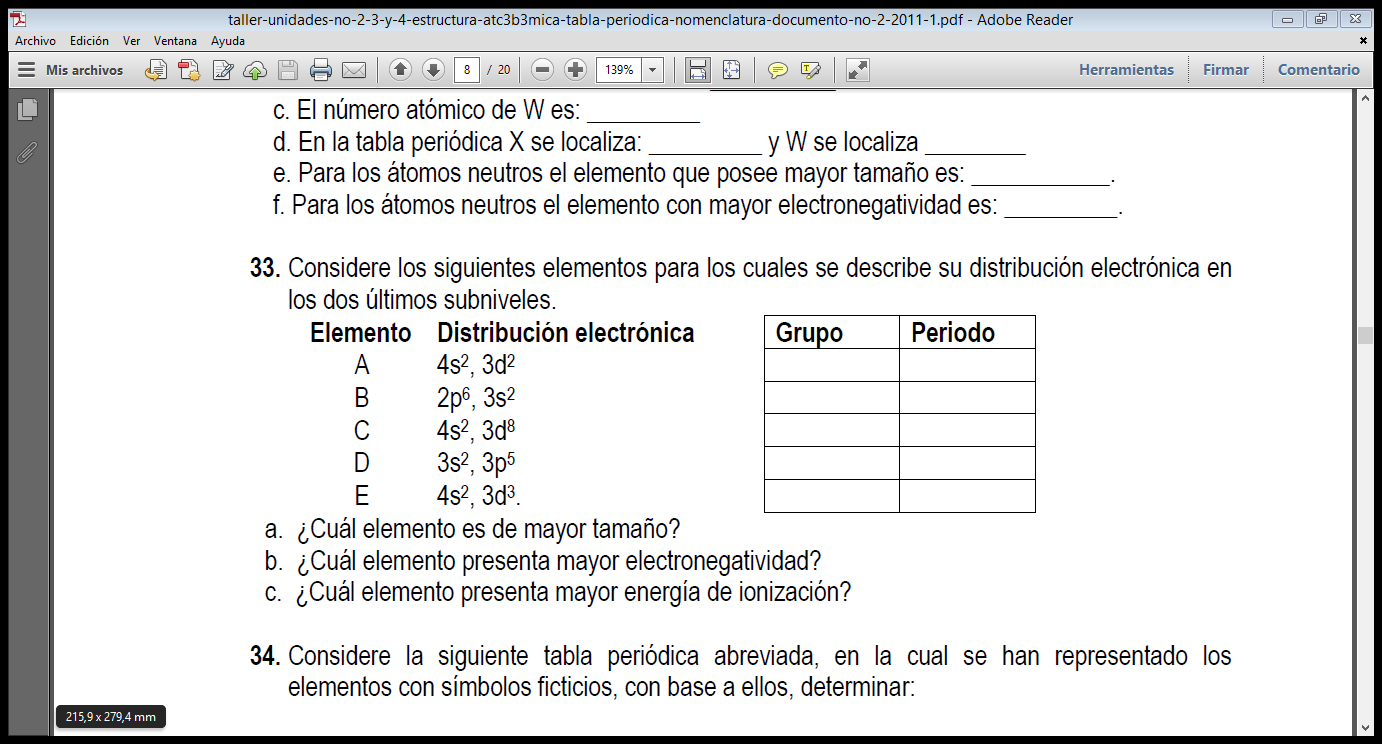 a. ¿Cuál elemento es de mayor tamaño?b. ¿Cuál elemento presenta mayor electronegatividad?c. ¿Cuál elemento presenta mayor energía de ionización?8. A continuación se dan los átomos A, B, C, D y E y una propiedad importante de ellos. A: Su configuración electrónica termina en 4s2B: Posee 35 protonesC: Se localiza en el periodo 4 grupo 15 (VA)D: Cuando pierde un electrón queda isoelectrónico con el gas noble cuyo z=18.E: Cuando gana dos electrones queda isoelectrónico con el gas noble kripton, cuyo número atómico es 36.a. Escribir la configuración electrónica de cada elemento.b. Escribir los elementos en orden creciente respecto a la carga nuclear.c. Escribir los elementos en orden decreciente respecto a su tamaño atómico.d. Escribir los elementos en orden decreciente respecto a sus energías de ionización.e. Especificar el periodo y el grupo en el que se ubicaran los elementos en la tabla periódica.